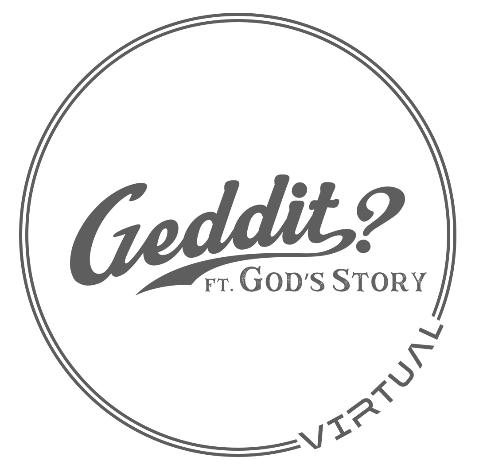 God the Son the Priest2 April 2021Mark 15:20-39 (CSB)20 They led him out to crucify him. 21 They forced a man coming in from the country, who was passing by, to carry Jesus’s cross. He was Simon of Cyrene, the father of Alexander and Rufus. 22 They brought Jesus to the place called Golgotha (which means Place of the Skull). 23 They tried to give him wine mixed with myrrh, but he did not take it. 24 Then they crucified him and divided his clothes, casting lots for them to decide what each would get. 25 Now it was nine in the morning when they crucified him. 26 The inscription of the charge written against him was: 
The King of the Jews. 27 They crucified two criminals with him, one on his right and one on his left.29 Those who passed by were yelling insults at him, shaking their heads, and saying, “Ha! The one who would destroy the temple and rebuild it in three days,
30 save yourself by coming down from the cross!” 31 In the same way, the chief priests with the scribes were mocking him among themselves and saying, “He saved others, but he cannot save himself! 32 Let the Messiah, the King of Israel, come down now from the cross, so that we may see and believe.” Even those who were crucified with him taunted him.33 When it was noon, darkness came over the whole land until three in the afternoon. 34 And at three Jesus cried out with a loud voice, “Eloi, Eloi, lemá sabachtháni?” which is translated, “My God, my God, why have you abandoned me?” 35 When some of those standing there heard this, they said, “See, he’s calling for Elijah.” 36 Someone ran and filled a sponge with sour wine, fixed it on a stick, offered him a drink, and said, “Let’s see if Elijah comes to take him down.”37 Jesus let out a loud cry and breathed his last. 38 Then the curtain of the temple was torn in two from top to bottom. 39 When the centurion, who was standing opposite him, saw the way he breathed his last, he said, “Truly this man was the Son of God!”IntroductionThe death of Jesus ChristChrist, the only priest we needChrist’s priestly sacrifice for His peopleJesus the King-PriestThe perfect obedient Son who fulfils the will of the Father according to the ScripturesFollowing the King-Priest